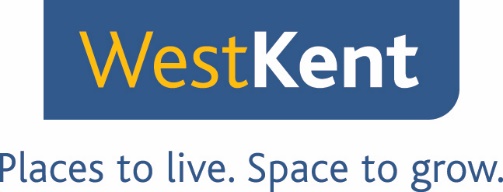 Home standardWhat you can expect when you move into our rented homesGeneral property conditionBefore you move in, our trained and accredited staff will check the property to make sure it is safe, clean, secure and in a good state of repair. We will:tell you about any works we’ll be carrying out after you move in and explain the choices you will have ensure we check the heating system thoroughly and that the property is properly ventilated and insulatedtest electrical installation and landlord appliances and give you the certificatetest smoke and carbon monoxide detectors to make sure they workensure that the electrical consumer board has a secure cover carry out a landlord’s gas safety check and give you a copy of the certificaterepair any water leaks and do a visual check on the plumbing system to ensure it’s working correctlylabel the main stopcock to the incoming water maincheck the condition of any asbestos and ensure it’s safe. We’ll give you details of where the asbestos is located to the best of our knowledgecomplete an Energy Performance Assessment and give you the certificatemake available a copy of the Fire Risk Assessment where it applieschange the locks and give you two sets of keys and fobs if requiredconfirm if there are any gifted items we expect you to take responsibility fortake photographs to record the current condition of your new home and give you this photo inventory to keep.Cleaning and decorations Before you move in, we will:clean your home throughout, including sink and kitchen work surfaces and cupboards, bathroom surfaces and fittings and floors. make sure there is no rubbish left in the homemake sure walls and ceiling surfaces are sound and ready for decoration assess the condition of the property and provide a decorating pack if we think it will help.In the kitchen and bathroomBefore you move in, we will:assess the condition of your kitchen and bathroom and make sure they are fit for purposecheck the WC pan, basin and bath for any significant cracks below the water lineOther rooms in your homeBefore you move in, we will check that:floors and skirting boards are sound, secure and ready for floor coveringsstaircases are safe and any hand rails secureadaptations are safe and working properlywe have removed polystyrene wall and/or ceiling tilesair vents are clearthere’s no water penetrationthere’s no evidence of any kind of live infestationinternal doors open and close correctly.The exterior and gardenBefore you move in, we’ll carry out a visual check on:the roof and brickwork to make sure they are wind and watertight with no major cracksthe drains, gutter, downpipes and overflows to check there are no blockages, weeds and leaksWe will test:the front and rear doors to make sure they open and close easilythe windows to make sure they are safe, secure, wind and watertight. If there are windows first floor and above, we will fit restrictors and there will be working locks on allWe will make sure that (this may be work we will carry out once you have moved in):gardens are free of rubbish we have emptied and filled in any garden ponds we have repaired or replaced any broken fencing depending on the type and locationpaths and paving are safe and free from trip hazardsidentify any sheds/conservatories and other structures that are in reasonable condition and gift them to you